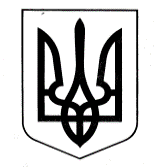 УКРАЇНАУПРАВЛІННЯ ОСВІТИСАФ’ЯНІВСЬКОЇ СІЛЬСЬКОЇ РАДИ ІЗМАЇЛЬСЬКОГО РАЙОНУ ОДЕСЬКОЇ ОБЛАСТІОЗЕРНЯНСЬКИЙ ЗАКЛАД ЗАГАЛЬНОЇ СЕРЕДНЬОЇ СВІТИ НАКАЗ№ 117/O                                                                                            01.09.2021 р.Про призначення  громадського інспектора з охорони дитинства в школі  на 2021/2022 н.р.На виконання Конвенції ООН «Про права дитини», Законів України «Про освіту», «Про загальну середню освіту», «Про охорону дитинства»,  спільного Наказу Міністерства соціальної політики України, Міністерства внутрішніх справ України, Міністерства освіти і науки України, Міністерства охорони здоров’я України від 19.08.2014 № 564/836/945/577 «Про затвердження Порядку розгляду звернень та повідомлень з приводу жорстокого поводження з дітьми або загрози його вчинення», Наказу МОН України від 08.04.2016 №405 "Про затвердження плану заходів Міністерства освіти і науки щодо протидії торгівлі людьми на період до 2020 року", «Про забезпечення організаційно-правових умов соціального захисту дітей-сиріт та дітей, позбавлених батьківського піклування», з метою забезпечення створення якісної системи соціального захисту учасників начально-виховного процесу, своєчасного виявлення та постановки на облік дітей пільгових категорій НАКАЗУЮ :Призначити громадського інспектора з охорони дитинства  в школи соціального педагога Севастіян Я.П. Затвердити функціональні обов’язки громадського інспектора з охорони прав дитинства, зазначені у додатку.Громадському інспектору  з охорони дитинства в школі Севастіян Я.П.:Сформувати банк даних дітей пільгових категорій, дітей, що опинились у складних життєвих обставинах, та дітей, що перебувають на внутрішньошкільному обліку.Проводити роботу щодо виявлення учнів пільгових категорій з метою надання їм необхідної соціальної, правової, матеріальної, психолого-
педагогічної допомоги.Організувати роботу класних керівників 1-11 класів щодо обстеження житлово-побутових умов проживання учнів школи. У своєї роботі керуватися законодавством з охорони дитинства, Положенням про громадського інспектора, Законом України «Про охорону дитинства».	4.4.    Скласти соціальний паспорт закладу  до 10.09.2021 р.4.5.  Протягом року проводити обстеження житлово-побутових умов дітей, які знаходяться під опікою.            4.6.  До 20 вересня 2021 року  розробити план заходів  щодо профілактики              запобігання насильства та  жорстокості в неблагополучних сім’ях.            4.7.   Своєчасно  подавати до управління освіти звіти про дану категорію дітей.5.  Заслуховувати звіти громадського інспектора на засіданнях педагогічних рад, нарадах при директорі.6. Контроль за виконанням наказу  залишаю за заступником директора з виховної  роботи   Телеуця А.В..Директор          	___________	 Оксана ТЕЛЬПІЗЗ наказом ознайомлена:	___________	Севастіян Я.П.                                                                             ____________ Телеуця А.В.